Муниципальное общеобразовательное учреждение «Лицей   г. Пучеж»155360 г. Пучеж,  Ивановская область, ул. Ленина, д.41.    тел:8(49345)2-11-54ИНН 3720001620    КПП372001001                    Е-mail: puchlicey@yndex. ru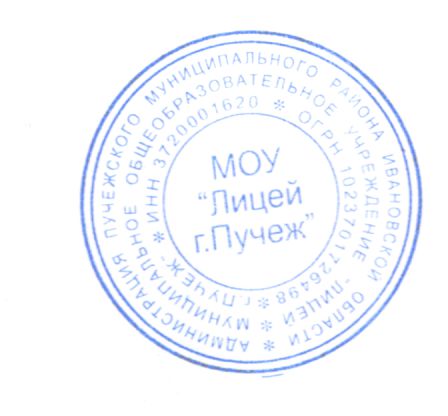 Приложение №2к приказу № 93-В от 02.09.2022 «Утверждение плана работы библиотеки на 2022-2023 учебный год»Календарь  проведения библиотечных часов в ГПД на 2022-2023 учебный годДатаМероприятия6-10.09«Ты живешь среди людей» (правила поведения в школе, дома, на улице)ИКТ, беседа. м/ф «Без этого нельзя»13-17.09Правила дорожного движения. ИКТ, беседа. Конкурс рисунков.20-24.09Детский писатель Л.Ф.Воронкова27.09-1.1065 лет журналу «Веселые картинки».  ИКТ, беседа.4.10-8.10125 лет со дня рождения Евгения Львовича Шварца (1896– 1958)11-15.10 «Всемирный день почты» (ИКТ, беседа, м/ф «Простоквашино»)18-22.10«Всемирный день конфет» ( ИКТ, беседа.)8-12.11Загадки о животных15-19.11«Осень». Беседа, ИКТ.22-26.11«Синичкин день»29.11-3.12День рождения Деда Мороза6-10.12«День конституции». (Беседа, ИКТ.)13-17.12К юбилею Р.Киплинга (беседа, ИКТ, м/ф)20-24.12«Кто такой Дед Мороз» (беседа, ИКТ, викторина, конкурс рисунков) Мультфильмы про Новый год10-14.01«Рождество»17-21.01День заповедников и национальных парков (ИКТ, беседа, конкурс рисунков)24.01-28.01140 лет со дня рождения  Алана Милна (1882-1956)31.01-4.02«Всемирный день снега» (беседа, конкурсы)7-11.02125 лет со дня рождения  Валентина Петровича Катаева (1897-1986)14.02-18.02 190 лет со дня рождения английского писателя Льюиса Кэрролла (1832-1898)21-25.02«23 февраля. История праздника». Беседа, ИКТ.28.02-4.03 «Всемирный день кошек». Беседа, ИКТ, конкурс7-11.03«8 марта. История праздника». Беседа, ИКТ, конкурс рисунков.14.03-18.03140 лет со дня рождения Корнея Ивановича Чуковского4-8.04«Международный день птиц». Беседа, ИКТ, конкурс рисунков.11-15.04«День космонавтики» (ИКТ, беседа, видеофильм)18-22.04120 лет со дня рождения русской писательницы Валентины Александровны Осеевой (1902-1969)25.04-29.04«Весна». Викторина «Весенние загадки».2-6.05«Поклонимся великим тем годам», (к 72-летию победы в Вов). Беседа, ИКТ, конкурс рисунков, видеосюжет «Солдаты войны»9- 13.05«Животные на войне»  16.05-20.05«Пионеры-герои»23.05-27.05«Правила поведения летом». Беседа, ИКТ.